Sousední státySlovenskoHlavní město: Bratislava, úřední jazyk: slovenština, měna: euroVnitrozemský stát, do roku 1992 bylo součástí Československa. Samostatná republika vznikla 1. 1. 1993. Má přibližně 5 milionů obyvatel. Další významná města: Banská Bystrica, Trenčín, Žilina, Nitra, Košice…Sousedi, Česko, Polsko, Maďarsko, Ukrajina, Rakousko.Hlavním městem protéká Dunaj, nejdelší řekou je Váh. Povrch je hornatý, součástí pohoří Karpaty jsou Vysoké Tatry. Nejvyšší hora – Gerlachovský štít. Je členem NATO i EU.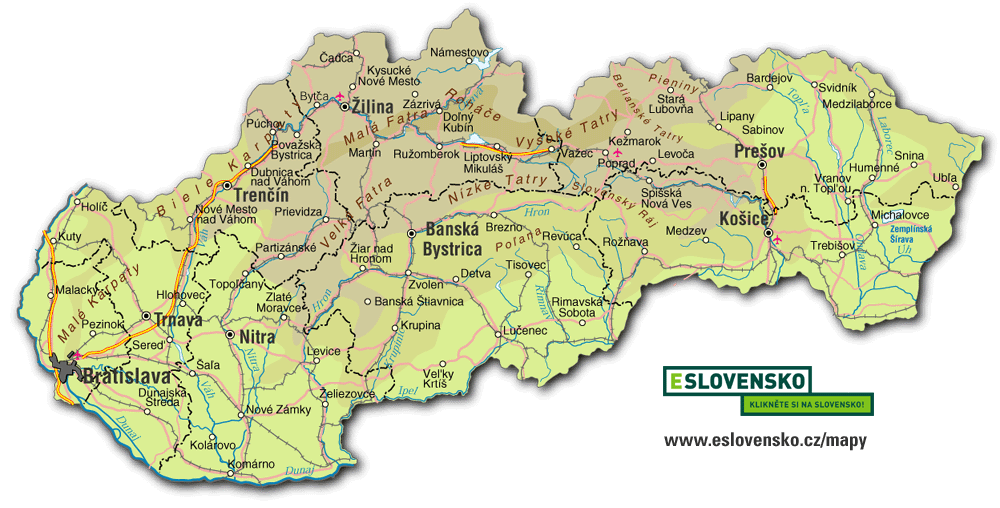 